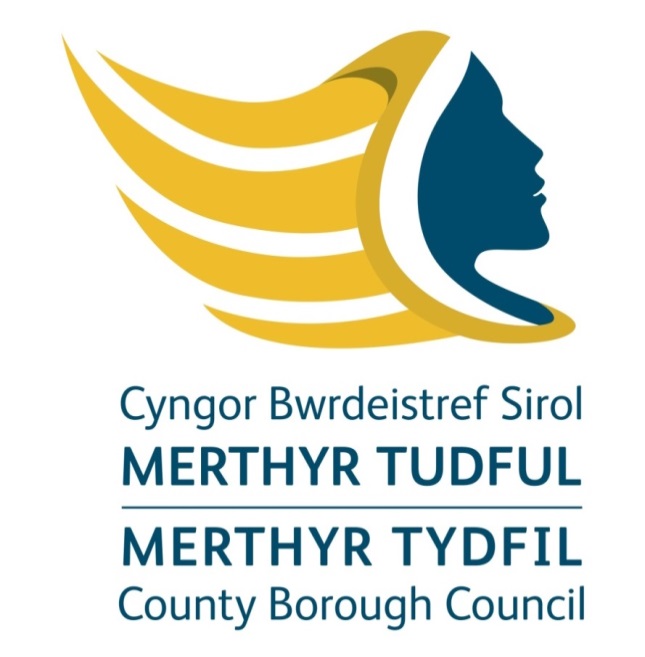 CANLLAWIAU AR GYFER HYRWYDDORheolaeth Gadarnhaol ar Lawr DosbarthCynhwysiant Y Tîm Cymorth  Ymddygiad 2016CANLLAWIAU AR GYFER HYRWYDDORheolaeth Gadarnhaol ar Lawr DosbarthCynnwys 1. Sefydlu Patrymau Effeithiol……………………………………………………..Tudalen 22. Helpu’r Plant i Ddod i Mewn i’r Ystafell Ddosbarth yn Llwyddiannus ………… Tudalen 43. Ymdrin â’r Hwyrddyfodiaid …………………………………………………… Tudalen 64. Cyflawni Gwersi Llwyddiannus………………………………………………… Tudalen 85. Atal Ymddygiad Annymunedig yn ystod y Gwasanaeth ………………………Tudalen 116. Atal Plant rhag Gadael yr Ystafell Ddosbarth heb Ganiatâd ...............………… Tudalen 137. Ymdrin â Phroblemau ynghylch Mynd i’r Tŷ Bach …………………………… Tudalen 148. Helpu’r Plant i Adael yr Ystafell Ddosbarth yn llwyddiannus ………………… Tudalen 169. Diffinio Tarfu ................……………………………………………… Tudalen 1810. Sgiliau ar gyfer Rheoli Ymddygiadau Plant Hŷn .......……………………… Tudalen 2111. Ar y Dasg ac yn Dysgu ……………………………………….. ………. Tudalen 22 Gwirio’n GyflymRheolau’r dosbarth wedi eu hysgrifennu’n bethau i’w gwneud a pheidio â’u gwneudCadwch y rheolau’n syml heb greu gormod Dewch i adnabod eich plant yn dda iawnGwobrau ynghyd â chosbauCanmolwch yn uchel a dwrdio’n dawel Beiwch y weithred nid y plentynModelwch yr ymddygiad gofynnolDefnyddiwch gynllun eistedd effeithiolSefydlwch batrwm y byddwch chi wedi cytuno arno â’r dosbarth o ddechrau’r tymor ymlaenGemau cofrestruCyfarfyddwch â’r disgyblion a’u croesau ar ddechrau’r dyddEwch ati i orfodi’n gadarnhaol1. Sefydlu Patrymau EffeithiolY DULLIAUSefydlu patrymauArddangoswch batrymau’r dosbarth ac ewch drostyn nhw gyda’r disgyblion yn rheolaidd. Gwnewch yn siŵr fod y plant yn deall y patrymau. Esboniwch y rhesymwaith sydd wrth wraidd y patrwm. Modelwch y patrwm neu’r weithdrefn i’r disgyblion. Byddwch yn gyson. Cymerwch amser i ategu’r patrymau, oherwydd pan fyddan nhw wedi eu sefydlu ar ddechrau’r flwyddyn, bydd gweddill y flwyddyn yn fwy pleserus a chynhyrchiol i’r athro a’r disgyblion.Llais y disgyblMae’n bwysig cynnwys y plant yn eich dosbarth wrth lunio patrymau gan fod hyn yn rhoi perchenogaeth iddyn nhw a byddan nhw’n fwy tebygol o’u hategu. Po fwyaf y mae’r plant yn rhan o’r patrymau, hwylusaf i gyd fydd rhediad y dosbarth. Oes angen i ni gael patrwm?Ar ddechrau’r flwyddyn ysgol, gofynnwch i’r dosbarth mewn grwpiau i feddwl am batrymau, pam dylai’r dosbarth gael patrymau. Wedyn gwnewch i’r plant nodi problemau neu broblemau posibl y gellid eu datrys trwy sefydlu patrymau.Pan fydd y problemau neu’r achosion risg hyn wedi eu nodi, gofynnwch i’r plant feddwl am weithgareddau hwyl i’w defnyddio’n batrymau, er enghraifft, chwarae cerddoriaeth Mission Impossible pan fydd hi’n amser tacluso.SymbolauWeithiau mae eisiau procio plant ynghylch patrymau; ffordd wych o wneud hyn yw symbolau. Gofynnwch i’r plant wneud ffotograff neu dynnu llun o’r patrymau, laminiadwch y rhain a gosod pob un yn yr adran a ddynodwyd yn y dosbarth i atgoffa’r plant, er enghraifft, hongian cotiau. Pan fydd hi’n amser i’r plant ddilyn y patrwm, y cyfan y bydd angen i’r athro ei wneud yw cyfeirio at y symbol.  Hunan gofrestruFfordd wych o ddechrau’r diwrnod yw gwneud i’r plant helpu gyda’r cofrestru. Gwnewch gêm o’r peth: pan gaiff eu henwau nhw eu galw, gofynnwch i bob un ateb trwy ddisgrifio sut maen nhw’n teimlo’r bore hwnnw, er enghraifft, yn hapus, cyffrous, blinedig. Anogwch blant unigol i ymateb mewn iaith estron neu ddefnyddio system rifau. Caiff pob plentyn rif gan gydnabod ei phresenoldeb trwy ddweud y rhif a roddwyd iddi. Dyna ffordd gyflym a hwyliog o wneud y gofrestr. Mae cofrestru electronig hefyd yn ffordd gyflym a hawdd o gofrestru plant.  Patrwm a churiadFfordd hwyliog o ategu patrymau yw defnyddio cerddoriaeth. Gellir defnyddio cerddoriaeth o sioeau teledu neu ffilmiau i nodi pryd bydd angen i’r dosbarth dacluso ar ddiwedd y wers. Mae hyd y gerddoriaeth yn bwysig gan fod angen i’r dosbarth wybod faint o amser sydd ganddyn nhw; er enghraifft, i dacluso, mae cerddoriaeth Mission Impossible yn wych ar gyfer hyn. Mae defnyddio TG i ategu patrymau’n weledol ac yn hwyl. Mae gwefannau sy’n dangos clociau ôl-gyfrif neu amserwyr wy enfawr yn adnoddau heb eu hail i’r dosbarth.Dosbarthu offerDewiswch blant yn y dosbarth i fynd yn gyfrifol am ddosbarthu offer ar ddechrau’r wers i gyfyngu ar unrhyw darfu diangen. Newidiwch y grŵp o blant bob hanner tymor. Gofyn am gymorthFflapiau arwyddoLaminiadwch dri stribyn lliw o bapur, coch, oren a gwyrdd, a gludwch nhw ar flaen desg y plentyn. Os nad oes eisiau help ar y plentyn, bydd hi’n troi’r stribyn gwyrdd, os nad yw hi’n siŵr am y dasg, bydd hi’n troi’r stribyn oren ac os bydd angen help arni bydd hi’n troi’r stribyn coch.   Cwpanau golau traffigYn debyg i’r ‘Fflapiau arwyddoʼ, mae gan bob plentyn gwpan coch, pren a gwyrdd. Mae hi’n dangos y cwpan lliw priodol i ddangos i chi lefel ei dealltwriaeth. Bydd cwpan gwyrdd yn dangos ei bod hi wedi deall y dasg; bydd cwpan oren yn dangos ei bod hi wedi deall ychydig o’r hyn sydd dan sylw a bydd cwpan coch yn golygu nad yw hi wedi deall o gwbl a bod eisiau cynyddu’r lefel o gymorth ychydig. 2. Helpu’r Plant i Ddod i Mewn i’r Ystafell Ddosbarth yn Llwyddiannus Y DULLIAUCyfarfod a chyfarchHoffai pawb deimlo eu bod nhw’n werthfawr ac yn arbennig, ac mae hynny’n cynnwys plant. Does wybod pa fath o fore y maen nhw wedi ei gael cyn dod i’r ysgol, felly mae’r modd rydyn ni’n cyfarfod â nhw ac yn eu croesawu yn hanfodol er mwyn gwneud iddyn nhw   deimlo’n werthfawr, yn ogystal â chyfleu disgwyliadau, rheolau a phatrymau’r dosbarth. Mae rhoi gwybod iddyn nhw beth rydyn ni’n disgwyl iddyn nhw ei wneud wrth gyrraedd y dosbarth yn hanfodol. Fel arall, mae'n bosibl y byddan nhw'n dechrau ymddwyn mewn modd annymunedig. Er mwyn gwneud hyn, mae angen i ni (hyd yn oed pan nad ydyn ni mewn hwyliau da) eu darbwyllo nhw mai yma yr ydyn ni am fod am eu bod nhw’n bwysig. Trwy sefyll wrth y drws gyda gwên groesawgar a chychwyn sgwrs, er enghraifft, ‘Sut fwynheaist ti’r sinema gyda Mam ddoe?’ rydyn ni’n dangos bod gennym ni ddiddordeb ynddyn nhw a’u bywydau.Oes problem?Os nad yw plentyn yn hapus wrth gyrraedd yr ysgol yn y bore, cymerwch ychydig o amser i ddarganfod beth sy’n bod. Gall bod yn barod i wrando arno yn unig ddileu’r posibilrwydd y bydd yn ymddwyn yn amhriodol. Efallai mai'r broblem yw, er enghraifft, na chafodd unrhyw frecwast a gellid ateb y broblem hon trwy roi tafell o dost neu ddarn o ffrwyth iddi.  Trosi llwyddiannus i’r ystafell ddosbarthY cyswllt cyntaf – mae’n hollbwysig bod eich cyswllt cyntaf â’r plant yn un croesawgar.Mae angen i chi greu parch yn syth mewn modd pwyllog, cadarn a chyfleu bod rheolau a disgwyliadau’n perthyn i’r ystafell ddosbarth. Techneg ddefnyddiol yw cyfarch y plant y tu allan i’ch dosbarth, trwy sefyll wrth y drws a’u croesawu nhw i mewn. Byddwch yn barod yn eich lle ar eu cyfer nhw wrth iddyn nhw gyrraedd. Rhaid i’r plant gyrraedd yr ystafell ddosbarth yn drefnus gan eistedd wrth eu desg a chyflawni tasg yr ydych chi wedi ei pharatoi ymlaen llaw. Cofiwch ategu ymddygiad da yn gadarnhaol trwy ganmol.Ddim yn barod i ddod i mewn i’m hystafell ddosbarth i?Mae’n debygol iawn y bydd un neu ddau (neu efallai rhagor!) o blant yn ‘profi’r’ ffiniau, heb ddod i mewn i’r ystafell ddosbarth fel y byddech chi’n dymuno; er enghraifft, gallen nhw ddechrau siarad neu weiddi, neu geisio neidio’r rhes. Strategaeth ddefnyddiol iawn o reoli hyn yw dweud yn brydlon ac yn gadarn iawn wrth y plentyn, ‘Dwyt ti ddim yn barod i ddod i mewn i’r dosbarth eto... wnei di aros nes dy fod ti’n barod i ddod i mewn’. Ewch yn ôl i’r plentyn yr ydych chi wedi gofyn iddo aros y tu allan i’r ystafell ddosbarth a dweud wrtho, ‘Wyt ti’n barod i ddod i mewn i’r dosbarth yn awr?’ Mae’n debygol iawn y bydd y plentyn bellach yn barod ac y bydd yn dod i mewn i’r ystafell yn bwyllog ac yn canolbwyntio.  Ategu’n gadarnhaolUnwaith y bydd yr holl blant eraill yn eistedd yn yr ystafell ddosbarth, atgoffwch nhw o’r dasg a osodwyd a chanmol y rheini sy’n cwblhau’r dasg yn dda. Hefyd rhannwch wobrau tocyn (gweler yr adran Gwobrau). Dywedwch, ‘Da iawn, blentyn A, am ddarllen yn dawel. Sgwn i bwy arall y galla i ei weld yn darllen yn dawel?ʼ Yn y modd hwn, mae gan y plant fwy o gymhelliant i gyflawni’r dasg er mwyn cael y wobr.Erbyn hyn mae’r dosbarth yn dawel ac yn canolbwyntio ac yn barod ar gyfer cyflwyno’r wers gyntaf. Dilynwch yr un broses bob tro y bydd y plant yn dod i mewn i’r dosbarth yn ystod y diwrnod. Wedyn bydd y plant yn gwybod beth a ddisgwylir ganddyn nhw.Traciau ymlacioYn union cyn gwers gyntaf y dydd, paratowch y plant trwy chwarae trac ymlacio rhwng un a dwy funud o hyd. Anogwch nhw i eistedd â’u llygaid ynghau neu â’u pennau yn eu dwylo i’w helpu nhw i ganolbwyntio. Ar ôl y trac ymlacio bydd y plant yn dawel ac yn barod i ddechrau’r diwrnod ysgol. Gellir ail-wneud hyn ar ôl yr egwyl gyntaf ac amser cinio fel bod y plant yn dawel ac yn barod i gyfrannu a dysgu. Ceir rhai cysylltiadau defnyddiol yn y rhestr adnoddau yng nghefn y llyfr.Tylino cyfoedionOs yw’r ysgol wedi cael hyfforddiant ynghylch tylino cyfoedion, mae hon yn ffordd wych o dawelu plant a’u helpu nhw i ganolbwyntio’n well. Mae i dylino cyfoedion nifer o fanteision eraill; gan gynnwys:• datblygu parch i’w gilydd• lleihau bwlio ac ymddygiad ymosodol• helpu i sadio plant a’u helpu i ganolbwyntio yn yr ysgol• adeiladu perthnasoedd cadarnhaol• cynyddu hunan-barch a hyder• helpu plant i ddeall cyffwrdd diogel.3. Ymdrin â’r HwyrddyfodiaidY DULLIAUCadw’r llifPan fydd plant yn cyrraedd y dosbarth yn hwyr gallan nhw amharu ar lif y wers trwy, er enghraifft, ceisio gofyn beth mae am iddyn nhw ei wneud. Gellir lleihau hyn trwy sefydlu gweithdrefn ar gyfer hwyrddyfodiaid a allai gynnwys cydnabod y plentyn wrth iddi ddod i mewn i’r ystafell a’i chyfeirio hi i gwblhau gwaith a baratowyd ymlaen llaw nes i chi fod mewn sefyllfa i esbonio’r gweithgaredd dan sylw iddi.  Gwaith dilynolRhaid mynd ar ôl y rheswm pam mae’r plentyn yn hwyr bob tro yn unol â pholisi’r ysgol. Pan fo angen, efallai y byddai hefyd yn syniad da cyfarfod â’r rhiant(rhieni)/ gwarcheidwa(i)d gan efallai nad hi sydd ar fai am gyrraedd yn hwyr. Mae’n bwysig bod y dosbarth yn eich gweld chi’n ymdrin â’r cyrraedd hwyr ac yn gweithredu gweithdrefn sefydledig yr ysgol.  Tablau tîmOs yw cyrraedd yn hwyr yn broblem yn eich dosbarth chi, ystyriwch drefnu’r plant yn dimau. Gall y timau hyn sgorio pwyntiau ar gyfer, er enghraifft, gwneud dewisiadau synhwyrol, cwblhau gwaith, cyrraedd y dosbarth yn brydlon. Mae’r ffurf hon ar bwysau cyfoedion yn effeithiol iawn ac mae hefyd yn cymell y plant i gyrraedd y dosbarth yn brydlon. Rhowch nod i’r plant a’u gwobrwyo nhw â gwobr diwedd -wythnos, -mis, -tymor.CyfeillioAnogwch y plant i gyfeillio â phlentyn arall sy’n byw yn agos atyn nhw er mwyn iddyn nhw allu cerdded gyda’i gilydd i’r ysgol. Mae hyn yn effeithiol am fod y ddau blentyn yn gyfrifol am sicrhau bod y naill a’r llall yn cyrraedd yr ysgol yn brydlon.Modelwch yr ymddygiadMae modelu’r ymddygiad yr hoffech chi ei weld yn effeithiol dros ben wrth annog y plant i wneud y dewisiadau cywir. Os cyrhaeddwch chi’r dosbarth yn hwyr, beth yw’r neges y mae hynny’n ei chyfleu i’r plant? Cyrhaeddwch y dosbarth yn brydlon bob tro ac yn barod i gyfarch y plant.Gwasanaeth bws ar droedSefydlwch wasanaeth bws ar droed i gefnogi rhieni sy’n ei chael hi’n anodd cael y plant i’r ysgol yn brydlon. Trwy wneud hyn, gellir dileu’r tagfeydd parcio y tu allan i glwydi’r ysgol ac annog y plant i sylwi ar eu hamgylchedd lleol. Mae angen goruchwylio’n gywir wasanaeth o’r fath a chynnal yr asesiadau risg cywir. Gall fod yn ffordd effeithiol iawn o helpu rhieni a phlant i gyrraedd yr ysgol ar yr amser cywir.  Therapi llyfrauI helpu’r plant i ddeall a dysgu rheoli eu teimladau, cyflwynwch nhw i amrywiaeth o lyfrau, er enghraifft, am fod yn hwyr. Weithiau mae’n haws i blant uniaethu â chymeriadau mewn llyfr a gall hyn ynddo ei hun eu helpu nhw i ddeall eu problem(au) a datblygu strategaethau ymdopi.4. Cyflawni Gwersi LlwyddiannusY DULLIAUEistedd strategolRhowch blant sydd â’r potensial i arddangos ymddygiad annymunedig, neu sy’n cael anhawster canolbwyntio, i eistedd yn wynebu’r athro. Trwy wneud hyn, mae modd i’r athro ‘ddal’ ymddygiad da ac anodd yn gynnar, er enghraifft, y llygaid yn crwydro, golwg yr wyneb. Pan fydd plentyn yn dechrau arddangos ymddygiadau amhriodol, ni waeth pa mor fach ydyn nhw, daliwch yr ymddygiad yn syth cyn iddo gynyddu i lefel lle bydd yn rhy anodd ei reoli. Cynllun seddauGall cynlluniau a phatrymau eistedd mewn dosbarth amrywio’n fawr. Yn ôl y Cyngor Prydeinig, dylai athrawon ystyried y canlynol wrth drefnu lle bydd plant yn eistedd: Alla i weld wynebau’r plant?All pawb weld y bwrdd (os ydych chi’n bwriadu ei ddefnyddio)?Allan nhw fy ngweld i?All y plant weld ei gilydd?Mapiwch y dosbarth a dynodi lle wrth y ford ac ar y carped. Bydd hyn yn dileu ymddygiad annymunedig, dadleuon ynghylch pwy sy’n eistedd wrth ochr pwy a bydd hefyd yn osgoi rhuthr gwyllt i gael eu hoff leoedd ar y carped, yn enwedig os oes celfi meddal ar gyfer eistedd.Seddau trwy gardiauI wneud i’r plant eistedd ar hap mewn dosbarth rhowch garden chwarae i bob un. Yn y modd hwn, cewch chi drefnu bod y plant yn eistedd fesul siwt, er enghraifft calonnau, clybiau neu yn ôl odrifau (3, 5, 7) neu eilrifau (2, 4, 6).Y wersMae dal sylw’r plant cyn dechrau’r wers yn hanfodol er mwyn creu amgylchedd dysgu cadarnhaol.Dal eu sylwPan fyddwch chi’n barod i ddechrau’r wers, arhoswch nes i chi gael sylw’r plant yn llawn) Mae’n bwysig dros ben nad ydych chi’n dechrau siarad â’r dosbarth os bydd unrhyw blant yn parhau i siarad.  Y dasgEsboniwch y dasg a gwirio a yw’r plant yn deall. Strwythurwch wersi yn sesiynau byr i helpu i gynnal sylw’r plant. Sicrhewch fod yr amser mewnbwn yn fyr a phwrpasol; cadwch at reol o un funud i bob blwyddyn o oedran plentyn, er enghraifft os yw’r mwyafrif o’r dosbarth yn wyth mlwydd oed, ni ddylai’r mewnbwn bara’n hwy nag wyth munud.  GwahaniaethuGall ymddwyn annymunedig ddatblygu weithiau os nad ydym wedi cynllunio i ddiwallu anghenion plant. Mae gwahaniaethu gwaith ar gyfer pob gallu yn hanfodol er mwyn i blant gyflawni’r hyn a ddisgwylir ganddyn nhw. Bydd adnoddau ymarferol i gefnogi’r llai abl yn egluro’r deall ac yn helpu’r plant i barhau ar y dasg. Gellir mynd â sylw plant sy’n crwydro o’r dasg a byddan nhw’n dechrau arddangos ymddygiadau sy’n ceisio denu sylw. Mae hefyd yn bwysig cynllunio cynnwys her mewn gwersi er mwyn ysgogi’r plant yn barhaus a chynnal eu diddordeb. Amser partner Efallai y bydd cyfle yn ystod y gwersi i blant weithio gyda phartner. I ddileu anghytuno ac unrhyw ymddygiad annymunedig, rhowch lun o gloc i bob plentyn a gofyn iddo ysgrifennu enwau’r ffrindiau yr hoffai weithio ger y rhif ar y cloc; er enghraifft, John Moore: 1 o’r gloch. Pan fydd hi’n amser i’r plant weithio gyda phartner, galwch amser ar y cloc a bydd y plentyn yn gweithio gyda’r ffrind hwnnw, er enghraifft, 9 oʼr gloch: Ahmad Ali.Safle’r athroMae safle’r athro yn y dosbarth yn allweddol o ran creu awyrgylch ddysgu gadarnhaol. Lle bo modd, ceisiwch beidio â sefyll neu eistedd a’ch cefn at y plant er mwyn i chi allu nodi ymddwyn priodol ac amhriodol yn syth ac ymateb yn ôl y gofyn. Wrth ddefnyddio bwrdd, ysgrifennwch ar ongl, er mwyn cael golwg llawn ar y dosbarth. Gwnewch hi’n amlwg mai’ch tiriogaeth chi yw’r dosbarth cyfan trwy symud o gwmpas. Sganiwch yr ystafell ddosbarth a’i ‘hysgubo’ â’ch llygaid dro ar ôl tro i ‘ddal’ ymddygiad priodol neu amhriodol.  Diwedd y wersAr ddiwedd y wers, dywedwch wrth y plant y bydd cystadleuaeth ar ffurf archwiliad bord. Cân nhw, er enghraifft, 60 eiliad i dacluso’u mannau gwaith a rhoddir marc allan o ddeg i bob bord.Cyflawni Gwersi Llwyddiannus Rhowch wybod i’r dosbarth beth aeth yn dda gyda’r wers a diolchwch iddyn nhw am gymryd rhan. Sefwch wrth y drws a gollwng y plant fesul grwpiau bach i atal tagfeydd yn y coridor. Wrth ollwng pob plentyn, naill ai dywedwch rywbeth cadarnhaol wrthi/o neu gwenwch a dweud, ʻHwylʼ.Lefel sŵnLleisiau partner Os oes angen i bartneriaid siarad yn dawel yn y wers, un ffordd o sicrhau bod hyn yn digwydd yw dal plentyn yn sibrwd cyn gynted ag y mae’r gweithgaredd wedi ei osod. Gwnewch i’r dosbarth aros a gwobrwyo’r plentyn hwnnw â gwobr symbolaidd. Bydd y sibrwd yn dechrau mynd yn heintus a thrwy wobrwyo rhai plant gydol y wers, fe gewch fod y dosbarth cyfan yn canolbwyntio ar y gweithgaredd mewn awyrgylch dawel a chynhyrchiol. Buan y dechreua rhai plant gysylltu gwahanol lefelau sŵn â rhai gweithgareddau.  Allwch chi glywed y gerddoriaeth?Mae hon yn ffordd effeithiol o gynnal lefel sŵn benodol yn y dosbarth. Os bydd lefel y sŵn y sŵn yn rhy uchel, ni ellir clywed y gerddoriaeth, ac felly pan fydd hyn yn dechrau, bydd yr athro’n gofyn y plant, ‘Allwch chi glywed y gerddoriaeth?’ Rhaid i’r plant ollwng eu lleisiau er mwyn clywed y gerddoriaeth. Addaswch lefel sain y gerddoriaeth os yw’r dosbarth i weithio mewn tawelwch, â lleisiau partner neu drwy drafodaethau grŵp. Gall Amser tacluso, Cuddio yn y llanast, fod yn hwyl; beth bynnag fo thema’r dosbarth, cynhwyswch hynny yn y broses tacluso. Rhowch wybod i’r plant, enghraifft, fod sfferau’n cuddio yn y llanast o gwmpas yr ystafell ddosbarth; am bob sffêr bydd y plant yn ei ddarganfod cân nhw docyn gwobr. Dim ond pan fydd y dosbarth wedi ei dacluso, y dylech chi orffen y gêm a chyhoeddi’r enillwyr.  Curiad taclusoDewiswch ddarn o gerddoriaeth a fydd yn gyfystyr â thacluso. Pan chwaraeir y gerddoriaeth, gofynnwch i’r plant dacluso yn ôl curiad y gerddoriaeth, anogwch nhw i ddawnsio o gwmpas y dosbarth ac ar yr un pryd, er enghraifft, rhoi eu llyfrau heibio. Pan fydd y dosbarth yn daclus, dewch â’r gerddoriaeth i ben.GwenynDyluniwch gwch gwenyn 2D a’i roi ar fur eich ystafell ddosbarth; torrwch allan wenynen i bob plentyn. Gofynnwch i bob plentyn ysgrifennu eu henwau ar eu gwenyn. Rhowch yr holl wenyn ar y cwch gwenyn, wedyn dewiswch y gwenyn i bob plentyn sydd wedi cael swydd a’u gosod nhw o gwmpas y cwch gwenyn. Pan fydd hi’n amser tacluso (y rheini o gwmpas y cwch gwenyn) i gyflawni eu swyddi. Cylchdrowch y swyddi a ddyrennir bob wythnos neu fis.  5. Atal Ymddygiad Annymunedig yn ystod y GwasanaethY DULLIAUModel rôlSut yn y byd y gallwn ni ddisgwyl i blant fod yn dawel ac astud yn ystod y gwasanaeth os nad yw’r athrawon hwythau’n fodel rôl o ran y disgwyliadau? Trwy eistedd yn dawel heb siarad a sgwrsio ag eraill, rydych chi’n dangos i’ch dosbarth chi'r math ar ymddygiad yr hoffech chi iddyn nhw ei arddangos.Paratoi ar gyfer y gwasanaethGosodwch y plant mewn llinell yn nhrefn y gwasanaeth a sicrhau bod y plant a allai amharu wedi eu gosod yn strategol yn y llinell rhwng plant sy’n annhebygol o arddangos ymddygiad annymunedig. Bydd cael amser tawel ymlaciol cyn mynd i’r gwasanaeth yn helpu i baratoi eich dosbarth chi ar gyfer y gwasanaeth sydd ar fin cael ei gynnal. Dylai’r plant adael yr ystafell ddosbarth yn dawel heb lawer o sŵn na tharfu. Gellir ymarfer hyn ac mae’n gweithio!Cerdded i mewn i’r gwasanaethMae’n lled debygol y bydd un neu ddau (neu ragor, o bosibl!) o blant yn ‘profi’ ffiniau, ac yn gwrthod mynd i mewn i’r neuadd fel yr hoffech chi iddyn nhw ei wneud; er enghraifft, gallen nhw ddechrau siarad neu weiddi, neu ddechrau neidio’r rhes. Strategaeth ddefnyddiol iawn ar gyfer rheoli hyn yw dweud yn brydlon ac yn gadarnhaol wrth y plentyn, ʻDwyt ti ddim yn barod i ddod i mewn i’r neuadd... aros yma nes i ti fod yn barod i ddod i mewn.’ Ewch yn ôl at y plentyn rydych chi wedi gofyn iddo aros y tu allan i’r neuadd a dweud wrtho, ‘Wyt ti’n barod i ddod i mewn i’r neuadd nawr?ʼ Bellach, fwy na thebyg, bydd y plentyn yn barod a bydd yn dod i mewn i’r neuadd yn dawel gan ganolbwyntio.Eistedd yn y gwasanaethOs daw’r plant i mewn i’r gwasanaeth mewn trefn (gweler ‘Paratoi ar gyfer y gwasanaeth’), bydd y posibilrwydd o ymddwyn annymunedig dipyn yn is.Safle’r athroMae safle’r athro yn ystod y gwasanaeth yn allweddol ar gyfer creu awyrgylch adfyfyriol a diddorol. Sefwch gyda’ch dosbarth yn agos at unrhyw blentyn a allai arddangos ymddygiad annymunedig. Mae agosrwydd yn ddull grymus iawn o helpu i atal ymddwyn annymunedig. Sganiwch eich dosbarth ac ysgubo drostyn nhw â’ch llygaid drosodd a thro i ‘ddal’ ymddygiad priodol neu amhriodol.Cyfathrebu heb eiriauOs yw plentyn yn arddangos ymddygiad annymunedig, gwnewch y plentyn yn ymwybodol o’ch disgwyliadau heb eiriau, er enghraifft, trwy roi eich bys ar eich gwefusau yn arwydd na ddylai siarad. Weithiau mae angen atgoffa pob plentyn yn dawel i’w helpu i ganolbwyntio o’r newydd. Os bydd ymddygiad plentyn yn tarfu, dilynwch gamau cywiro’ch dosbarth. Yr un mor bwysig,  ategwch yn gadarnhaol yr ymddygiad yr hoffech ei weld trwy ddangos bys bawd neu wenu.Swyddi pwysigOs oes gennych chi blentyn yn eich dosbarth chi sy’n ei chael hi’n anodd arddangos yr ymddygiad cywir yn ystod y gwasanaeth, rhowch swydd iddo, er enghraifft, gweithredu’r taflunydd. Yn ogystal ag ailgyfeirio ei sylw, gallai hyn hybu ei hunan-barch trwy roi swydd o gyfrifoldeb iddo.  Timau llysoeddAnogwch y plant i arddangos yr ymddygiad cywir yn ystod y gwasanaeth trwy eu rhoi nhw yn eu timau llysoedd. Gall y timau llysoedd hyn sgorio pwyntiau am ymddygiad da yn ystod y gwasanaeth. Mae pwysau cyfoedion o’r fath yn effeithiol dros ben. Rhowch nod i’r timau llysoedd a’u gwobrwyo nhw ar ddiwedd y dydd, diwedd yr wythnos, y mis, y tymor.  Siart wobrauOs yw plentyn yn debygol o arddangos ymddygiad annymunedig yn ystod y gwasanaeth, gosodwch nod gyraeddadwy i’w helpu i wneud y dewisiadau cywir. Gellir pennu’r nodau hyn trwy siart wobrwyau. Gellid defnyddio siartiau gwobrau i reoli cymuned ystafell ddosbarth neu newid ymddygiad plentyn unigol. Maen nhw’n ffordd effeithiol o gymell plentyn gan fod modd iddo olrhain ei gynnydd ei hun, ar yr amod ei fod yn deall yr hyn olygir wrth ymddygiad da a bod modd iddo barhau i ganolbwyntio nes iddo gyrraedd y wobr, h.y. ar ddiwedd gwers, diwrnod neu wythnos. Penderfynwch ar y nodau gyda’r plentyn, er enghraifft, cerdded i mewn i’r gwasanaeth, eistedd yn dawel am bum munud gyda’r dosbarth, ac wedyn, o dan oruchwyliaeth, cyflawni tasg mewn ystafell arall. Unwaith y bydd plentyn wedi cyflawni’r nod hwn, ymestynnwch yr amser, er enghraifft i ddeng munud ac ati.Therapi llyfrauI helpu’r plant i ddeall a dysgu rheoli eu teimladau, cyflwynwch nhw i amrywiaeth o lyfrau, er enghraifft, am deimlo’n ddig. Weithiau mae’n haws i blant uniaethu â chymeriadau mewn llyfr a gall hyn ynddo ei hun eu helpu nhw i ddeall eu problem(au) a datblygu strategaethau ymdopi.6. Atal Plant rhag Gadael yr Ystafell Ddosbarth Heb Ganiatâd Y DULLIAUYmateb yn ddi-oedBeth bynnag fo’r rheswm y mae plentyn wedi gadael yr ystafell ddosbarth, rhaid dod o hyd iddi’n ddi-oed. Gellir gwneud hyn trwy roi gwybod i’r pennaeth, aelod o’r uwch dîm rheoli (UDRh) neu staff y swyddfa. Bydd y dull a ddefnyddir o helpu’r plentyn i reoli ei hymddygiad yn gadarnhaol yn dibynnu ar y rheswm dros adael y dosbarth. Dyma rai awgrymiadau:  Cath a llygodenPeidiwch â rhedeg ar ôl y plentyn gan fod hyn yn creu ymateb egni uchel annymunedig i’r ymddygiad. Y cyfan a wna hyn yw ei hannog hi i adael yr ystafell ddosbarth unwaith eto heb ganiatâd ond gallai hefyd greu perygl i chi a’r plentyn, er enghraifft trwy redeg ar draws y maes parcio neu i ffordd fawr.Pwyll piau hiCyn ymdrin â’r sefyllfa, gwnewch yn siŵr eich bod chi’n bwyllog ac yn hamddenol; mae hyn yn bwysig, nid yn unig gan y bydd yn helpu’r plentyn ond bydd hefyd yn sicrhau yr ymdrinnir â’r sefyllfa mewn modd cyson a theg.Ymddygiad sy’n ceisio denu sylwOs bydd y plentyn yn gadael yr ystafell ddosbarth am ei bod hi’n ceisio cael sylw’r athro, ymwnewch â hi cyn lleied ag y bo modd pan ddaw hi yn ôl i’r dosbarth a’i chynnwys hi yn nhasg y dosbarth. Y rheswm dros wneud hyn yw rhag ofn iddi gredu mai’r ffordd o gael sylw yw gadael yr ystafell.Carden amser tawelRhowch garden ‘amser tawel’ i’r plentyn y gall hi ei dangos pan fydd hi’n cael awydd i adael yr ystafell ddosbarth. Caniatâ’r garden iddi gael rhwng pump a deng munud o amser tawel naill ai yn yr ystafell ddosbarth neu mewn ystafell ddosbarth bartner. Pan fydd fi’n dangos y garden, caiff hi ei gwobrwyo am wneud y dewis cywir yn hytrach na gadael yr ystafell heb ganiatâd.Mynd i’r tŷ bachOs yw’r plentyn yn gadael yr ystafell ddosbarth heb ganiatâd i fynd i’r tŷ bach, gweler Dull 12 ʻYmdrin â phroblemau ynghylch mynd i’r tŷ bachʼ.Therapi llyfrau I helpu’r plant i ddeall a dysgu rheoli eu teimladau, cyflwynwch nhw i amrywiaeth o lyfrau, er enghraifft, am deimlo’n drist. Weithiau mae’n haws i blant uniaethu â chymeriadau mewn llyfr a gall hyn ynddo ei hun eu helpu nhw i ddeall eu problem(au) a datblygu strategaethau ymdopi.7. Ymdrin â Phroblemau ynghylch Mynd i’r Tŷ BachY DULLIAUPryder meddygolOs bydd plentyn yn gadael yr ystafell ddosbarth yn aml i fynd i’r tŷ bach, dylid cysylltu â’i rhiant/gwarcheidwad hi rhag ofn bod rheswm meddygol, er enghraifft haint trac troethol.   Rhaglennwch seibiannau tŷ bachRhaglennwch seibiannau tŷ bach yn ystod y dydd i osgoi tarfu, er enghraifft:cyn cofrestrucyn yr egwyl gyntafcyn egwyl amser ciniocyn yr egwyl olaf.Monitro’r toiledauOs bydd rhywun yn yr ystafell ddosbarth yn difrodi’r toiledau’n fwriadol, neu’n eu gadael yn fwriadol yn anniben neu â graffiti ar y waliau, er enghraifft, dewch i wybod pwy oedd yn gyfrifol cyn gynted ag y bo modd. Gellir gwneud hyn trwy archwilio’r toiledau’n rheolaidd, a gofyn i’r plant roi eu henwau ar daflen fonitro bob tro y byddan nhw’n gadael i fynd i’r tŷ bach. Pan fydd plentyn yn cael ei ddal, rhaid gweithredu canlyniad priodol ar unwaith, a phan fo’n briodol, cyfarfod â’i rhiant(rhieni)/gwarcheidwa(i)d.  Llofnodi i mewn, llofnodi allanFfordd effeithiol o fonitro pryd ac am faint o amser y bydd pob plentyn yn mynd i’r tŷ bach yw trwy ddefnyddio taflen llofnodi i mewn, llofnodi allan y gellir ei gosod ger drws yr ystafell ddosbarth. Ger y daflen rhowch gloc, a rhaid i’r plentyn gofnodi’r amser wrth ei henw pan fydd yn gadael a phan fydd yn dychwelyd i’r dosbarth. Bydd hyn yn rhoi cyfle iddi ymarfer dweud yr amser.Mae pob munud yn cyfrif!Mae rhai plant yn dueddol o ohirio eu harhosiad yn y toiled, ac weithiau’n ymddwyn mewn modd annymunedig, gan sgwrsio â phlant eraill neu freuddwydio. I leihau ar yr oedi hwn, cytunwch ar gyfynger amser penodedig bob tro y bydd plentyn yn gadael yr ystafell ddosbarth, y gellir ei osod trwy amserydd tywod, cloc y dosbarth neu stop watsh. Gwobrwywch y plentyn, er enghraifft, â thocyn raffl os bydd yn dychwelyd i’r dosbarth o fewn yr amser penodedig.  Pas tŷ bachGofynnwch i’r plant ddylunio pas tŷ bach. Laminiadwch e a chysylltu darn o gortyn ag e er mwyn bod modd ei wisgo’n hawdd. Gellir rhoi hwn i’r plentyn sydd am fynd i’r tŷ bach. Gall aelodau eraill y staff weld yn glir bod y plentyn wedi cael caniatâd i adael yr ystafell ddosbarth a mynd i’r tŷ bach. Mae’r tocyn tŷ bach hefyd yn cyfyngu ar nifer y plant sy’n mynd i’r tŷ bach ar un adeg: cyn i blentyn arall gael mynd i’r tŷ bach, rhaid iddi aros nes i’r pas ddod yn ôl i’r ystafell ddosbarth..Tocynnau tŷ bachCaiff pob plentyn nifer benodedig o docynnau toiled bob wythnos. Gellir defnyddio’r rhain i fynd i’r tŷ bach yn ystod amseroedd nas rhaglennwyd. Efallai y bydd angen i blant sy’n mynd i’r tŷ bach gael cyngor meddygol.  Pas defnydd glanhau dwyloMae hylendid yn bwysig dros ben, yn enwedig wrth fynd i’r tŷ bach. Er mwyn sicrhau mai dim ond un plentyn sy’n mynd i’r tŷ bach ar unrhyw adeg benodol, bydd hi’n mynd â’r botel defnydd glanhau dwylo o’ch desg chi ac yn ei rhoi hi ar ei desg hi; dyna ddangos ei bod hi’n gadael am y tŷ bach. Pan ddaw yn ôl, mae’r plentyn yn glanhau ei dwylo ac yn rhoi’r botel yn ôl ar eich desg chi.Llofnodwch!Gall plant sy’n gofyn am gael mynd i’r tŷ bach amharu ar lif eich gwers chi. Yn ogystal â lleihau’r amharu, mae dysgu ‘Ga i fynd i’r tŷ bach?’ i’r plant mewn iaith arwyddion yn dysgu sgil newydd iddyn nhw, ac mae’n hwyl.Therapi llyfrauI helpu’r plant i ddeall a dysgu rheoli eu teimladau, cyflwynwch nhw i amrywiaeth o lyfrau, er enghraifft, am ddiflasu. Weithiau mae’n haws i blant uniaethu â chymeriadau mewn llyfr a gall hyn ynddo ei hun eu helpu nhw i ddeall eu problem(au) a datblygu strategaethau ymdopi.8. Helpu Plant i Adael yr Ystafell Ddosbarth yn Llwyddiannus Y DULLIAURhes bachgen, merch, bachgen, merchEr mwyn creu rhes bachgen, merch, bachgen, merch, gofynnwch i’r merched sefyll mewn llinell wrth y drws, wedyn gofynnwch i’r bechgyn greu llinell wrth y merched gan greu dwy linell gyfochrog. Pan fydd y ddwy linell yn dawel, gofynnwch i’r bachgen cyntaf arwain y ffordd, ac wedyn merch, wedyn bachgen, wedyn merch. Rhaid i’r athro arwain tua’r blaen ac os bydd cynorthwyydd dysgu ar gael, gofynnwch iddo ddilyn diwedd y rhes.Trefn yr wyddorAr gyfer plant hŷn, gofynnwch iddyn nhw wneud rhes yn nhrefn yr wyddor yn ôl eu henwau cyntaf. Galwch lythrennau’r wyddor ac os yw enw’r plant yn dechrau gyda’r llythyren honno, caiff ei wahodd i sefyll mewn rhes wrth y drws. Gellid amrywio’r gêm creu rhes hon, er enghraifft, trwy ddefnyddio trefn yr wyddor eu henwau olaf, neu fannau geni.DifrifolRhowch y plant mewn dwy res gyfochrog wrth y drws. Wedyn bydd yr athro’n rhoi’r cyfarwyddiadau canlynol: ʻYmlaciwch!ʼ: Caiff y plant fod yn anniben yn y rhes, er enghraifft, trwy beidio ag aros mewn llinell, neu sgwrsio.ʻParod!ʼ: Rhaid i’r plant ymateb yn syth trwy roi eu coesau at ei gilydd yn gyflym, ymsythu, a’u dwylo wrth eu hochr, heb siarad, a thrwy fod yn union y tu ôl i’r person sydd o’u blaen nhw.LliwiauGofynnwch i’r plant greu rhes yn ôl lliw llygaid: er enghraifft, ‘Os oes gennych lygaid brown golau, cewch chi fynd i aros mewn rhes yn awrʼ.Rhifwch!Pan fydd yr athro wedi dysgu’r dosbarth ers peth amser ac wedi dod i wybod am yr ymddygiadau annymunedig posibl ymhlith y plant, gall ddyrannu rhif i bob plentyn er mwyn sicrhau bod y plant hynny a allai ymddwyn mewn modd annymunedig bob amser yn sefyll wrth ochr plentyn sy’n helpu i hyrwyddo ymddygiad cadarnhaol. Pan fydd hi’n amser gwneud rhes, bydd yr athro yn galw’r rhifau mewn trefn a phob plentyn yn ei dro yn mynd i sefyll mewn rhes..Alla i eich clywed chi?Gwnewch gêm o’r gweithgarwch; gofynnwch i bob bwrdd wneud linell yn y modd tawelaf posibl. Bydd y plant eraill yn gwrando i weld a allan nhw glywed y plant eraill. Rhowch wobr i’r bwrdd tawelaf.Arwyddwch!Dysgwch blant eich dosbarth eu henwau mewn iaith arwyddion. Wedyn, dewiswch enw ar hap a’i arwyddo â’ch dwylo. Os bydd y plentyn dan sylw yn ei adnabod, dylai godi ei law a chaiff adael y dosbarth. Os nad yw, parhewch ag enw arall nes i bawb adael y dosbarth. Ewch dros hyn yr eilwaith i’r rheini na ddeallodd y tro cyntaf.Timau llysoeddGwnewch i’r plant aros mewn rhes yn ôl eu llys, er enghraifft, y llys gwyrdd i wneud rhes yn gyntaf. Bydd y llys sy’n gwneud rhes yn dawel ac yn synhwyrol yn cael ‘x’ o bwyntiau gwobr i’r llys.  Gêm meddwlPan fydd y plant y gwneud rhes, gofynnwch iddyn nhw feddwl am rywbeth sy’n dechrau â llythyren benodol. Wedyn, pan fydd y rhes yn dawel, gofynnwch i bob plentyn am y gair a ddaeth i’w feddwl. Bydd hyn yn cadw’r plant yn brysur ac yn eu gwneud nhw’n llai tebygol o ymddwyn yn amhriodol.  Trefn dril tânGwnewch i’r plant sefyll mewn rhes yn ôl trefn y dril tân fel y mae yng nghofrestr y dosbarth. Nid yn unig y mae hon yn ffordd effeithiol o wneud i’r plant sefyll mewn rhes, ond mae’n ymarfer da ar gyfer yr adeg pan gynhelir dril tân yn yr ysgol.Talebau WOW! Amser mynd adrefMae pob plentyn yn hoffi clod. Ffordd wych o fynd adref ar nodyn cadarnhaol yw trwy roi talebau WOW! i blant unigol am arddangos yr ymddygiad cywir. Hawdd creu’r talebau ar y cyfrifiadur. Wedyn llenwir y talebau gan yr athro gyda sylw gan y plentyn cyn iddo gael ei roi i’w riant/gwarcheidwad. WOW! Bu Charlie’n fachgen arbennig heddiw! Helpais i godi’r holl deganau!Gollwng graddolPan fydd y gloch yn canu i nodi diwedd y diwrnod, gollyngwch y plant mewn grwpiau bach i osgoi unrhyw ymddwyn annymunedig. Wrth i’r grwpiau eraill aros, gellid eu cynnwys nhw mewn gweithgaredd tawel, er enghraifft, pos..9. Diffinio TarfuTarfu lefel iselTarfu lefel ganoligTarfu lefel uchelTarfu lefel iselYn ogystal ag amharu ar addysg disgyblion, gall tarfu lefel isel ar lawr dosbarth hefyd dynnu sylw rhag dysgu a blino’r staff a’r disgyblion.Sut y gallwn ni ymdrin â’r broblem heb ddull llawdrwm cosbau graddol, na fydd, o bosibl, ond yn gwaethygu’r broblem?Gall diffiniad tarfu lefel isel fod yn oddrychol. Efallai na fydd yr hyn a ystyria rhywun yn lefel isel yn fawr o broblem i rywun arall. Tarfu lefel isel yw’r ymddygiadau hynny nad ydyn nhw’n agored wrthwynebus neu heriol, ond sydd, serch hynny, yn amharu ar yr amgylchedd addysgu a dysgu, megis:  Cyrraedd y wers yn hwyrSiarad neu sibrwd yn barhaus heb ganolbwyntio ar y dasg Peidio â gwrando/rhoi sylw/ edrych i ffwrdd pan fydd rhywun yn siarad â nhwHeb yr offer cywirGadael sedd heb fod angenCwestiynu parhaus neu ormodol i greu ymatebTapioGwingoFfidlanGwiriad cyflymRheolau’r dosbarth wedi eu hysgrifennu yn bethau i’w gwneud a pheidio â gwneudCadwch y rheolau’n syml heb greu gormod Dewch i adnabod eich plant chi’n dda iawnGwobrau yn ogystal â chosbauCanmolwch yn uchel a dwrdio’n dawel Beiwch y weithred nid y plentynModelwch yr ymddygiad gofynnolDefnyddiwch gynllun seddau effeithiolSefydlwch batrwm y byddwch chi wedi cytuno arno gyda’r dosbarth o ddechrau’r tymorGemau cofrestruCyfarfyddwch â disgyblion a’u cyfarch ar ddechrau’r diwrnod Defnyddiwch ddulliau gorfodi cadarnhaolO’u hystyried ar eu pennau eu hunain, nid yw’r rhestr uchel yn heriau lefel uchel, yn sicr. Fodd bynnag, o’u goddef, byddan nhw’n cael effaith andwyol ar allu disgyblion eraill i ganolbwyntio a dysgu.  Un o’r problemau wrth ymateb i’r ymddygiad tarfu isel hwn yw ei bod hi’n hawdd iawn gorymateb. Os ydych chi’n defnyddio system o gosbau graddol ym mholisi ymddygiad eich ysgol chi, mae’n bosibl iawn yr ewch chi trwy un, dwy neu hyd yn oed tair lefel o ymateb a chael bod yr ymddygiad a oedd yn creu problem i ddechrau yn cael cosb hollol afrealistig:Tarfu lefel ganoligHeb ei atal, gall tarfu lefel isel ar lawr dosbarth ddatblygu’n achosion mwy difrifol ar lawr dosbarth, trwy roi esgus i’r plentyn sy’n tarfu wthio ffiniau ymddygiad derbyniol ymhellach. Bydd cynyddu ymddygiad sy’n tarfu yn amharu ar allu’r athro i ddysgu gwers ac yn y pendraw ar allu’r dosbarth cyfan i ymwneud ag addysg a llwyddo.Rhwystro disgyblion eraillCyrraedd ysgol/gwers yn hwyrSynau di-eiriau annymunedigTorri rheolau’r dosbarth yn barhausGadael sedd heb ganiatâdYmosodiadau llafar ar ddisgyblion eraillStŵr cyffredinol a ‘chwarae o gwmpas’Gwiriad cyflymEfallai nad yw’r disgyblion yn deall cyfarwyddyd na chynnwys gwersGall fod gan ddisgyblion anawsterau cymedrol i ddifrifol Gall fod gan ddisgyblion anawsterau cymdeithasol, emosiynol, ymddygiadol (SEBD)Gall disgyblion fod wedi eu diflasuEfallai nad yw’r disgyblion yn deall manylion y cais Gall disgyblion fod yn isel eu hunan-barch ac yn ddiffygiol eu hyder yn eu gallu academaidd Efallai fod y disgyblion yn ystyried yr athro yn ‘darged hawdd’ na all reoli ymddygiad y dosbarth  Tarfu lefel uchelPan fydd disgyblion yn arddangos lefelau uchel o ymddygiad sy’n amharu neu sy’n herio, rydyn ni’n diffinio’r ymddygiad yn ôl fel y mae’n ymddangos. Rhestrir y rhain isod. Fodd bynnag, nid yw’n dweud wrthym pam mae disgyblion yn ymddwyn yn y modd hwn. Efallai y gall ymddangos weithiau fod yr ymddwyn ar hap, ond yn aml mae amcan i’r ymddygiad heriol ym meddwl y plentyn.Ymosodiadau llafar ar ddisgyblion eraillStŵr parhaus neu ‘chwarae o gwmpas’Bygwth disgyblion eraill yn gorfforolYmosodiadau llafar ar yr athroDistrywgaredd ffisegolTorri rheolau’r dosbarth yn barhausBygwth athro’n gorfforolGwiriad cyflymDeall yr ymddygiad – dyw’r ffaith fod dau fyfyriwr yn ymddwyn yn yr un ffordd ddim yn golygu eu bod nhw’n gwneud hynny am yr un rhesymau Nodwch beth sy’n achosi’r ffrwydradBeth mae’r disgybl yn ceisio’i osgoi trwy fynegi’r ymddygiad hwn?Deall y disgyblDatblygwch berthynas gadarnhaol â’r disgyblDatblygwch berthynas gadarnhaol â’r teuluGwnewch wahaniaeth rhwng yr ymddygiad a’r personDeallwch beth mae’r disgyblion yn ei ddysguPa fudd a gafodd y disgybl o’r ymddygiad hwnnw?Bydd llawer o’r canllawiau hyn yn berthnasol i’r ysgolion cynradd ac uwchradd. Fodd bynnag, ceir rhagor o wybodaeth am reoli ymddygiad dysgwyr hŷn yn y pecyn offer, ‘On Task and Learning’– tudalennau 56-5910. Sgiliau ar gyfer rheoli ymddygiad dysgwyr hŷnByddwch yn gadarnRheolwch eich ymddygiad eich hunOsgowch wrthdaro wyneb yn wynebSefydlwch batrymau cynnarParchwch le personol disgyblDefnyddiwch geisiadau caeedig e.e. diolch am roi dy ffôn di i gadwYstyriwch drefn y dosbarth yn ofalusAil-werthuswch reolau’r dosbarth, peidiwch ag ofni cyfaddef pan rydych chi’n anghywirAdeiladwch ymddiriedaeth a mynd ati i feithrin perthynas gadarnhaol â disgyblion Ceisiwch gael enw da am gysondeb, tegwch, empathi, dealltwriaeth a pharch er mwyn ennill parch ac ymddiriedaeth y disgyblion Nid oes un fformiwla hud ar gyfer rheoli ymddygiad heriol mewn ysgol. Mae amrywiaeth o ffactorau’n dylanwadu ar ymddygiad ac mae rhai’n amrywio o ddydd i ddydd neu hyd yn oed yn amlach, Mae’n bwysig deall ymddygiad y myfyriwr, a’r hyn a ddysga’r myfyriwr er mwyn datblygu cynorthwyon ymddwyn priodol a chadarnhaol. Fodd bynnag, mae hefyd yn bwysig iawn cofio bod cael perthynas gadarnhaol â myfyriwr, bod yn deg, bod yn dawel a chyson, ac osgoi gornestau am bŵer yn gwneud llawer i hybu cydymffurfiad a thawelu sefyllfaoedd anodd.11. AR Y DASG AC YN DYSGUFframwaith ar gyfer Sicrhau Ymddygiad Effeithiol ar gyfer Dysgu 2010Confensiwn y Cenhedloedd Unedig ar Hawliau’r Plentyn (1989)Mae gan blant hawliau mewn ysgolion sy’n cynnwys:1.Yr hawl i deimlo’n werthfawr2.Yr hawl i gael eu trin â pharch ac urddas3.Yr hawl i deimlo’n ddiogel4.Yr hawl i ddysgu5.Yr hawl i wybod bod oedolion yn disgwyl iddyn nhw drin plant a phobl ifanc eraill â pharch Mae angen i bob cymuned ysgol fynd i’r afael â’r pum hawl sylfaenol hyn er mwyn i’r plant gael syniad o hunanwerth a phwrpas.Gyda hawliau daw cyfrifoldebau.Yn athrawon, mae angen i ni ddysgu cyfrifoldebau nes iddyn nhw ddod yn reddfol. Mae gan blant yr hawl i ddisgwyl bod athrawon:• Yn gadarn• Yn deg• Yn gyson• Yn dysgu’n effeithiol• Yn barchus• Yn gefnogolADDYSGU A DYSGU EFFEITHIOL YSGOLION DATBLYGEDIG O SAFBWYNT EMOSIYNOLPan fydd y staff a’r disgyblion yn teimlo’n dda amdanyn nhw eu hunain, maen nhw’n perfformio’n well. Mae teimladau personol yn effeithio ar ymddygiad, cymhelliant, perthnasoedd, iechyd a datblygiad cymdeithasol. I’r staff, gall syniad cadarnhaol o les arwain at lefelau uwch o oddefgarwch, brwdfrydedd, egni a diddordeb a lefelau is o absenoldeb neu straen. Mae’r un peth yn wir am ddisgyblion, gan arwain at well deilliannau dysgu, gwell presenoldeb ac ymddygiad mwy cadarnhaol. Mae disgybl yn annhebygol o ddysgu’n effeithiol os na chaiff eu hanghenion sylfaenol nhw eu diwallu o ran diogelwch, perthyn a hunan-barch. Yn yr un modd, heb ymgais i fynd i’r afael â’r peth, gall natur barhaus ymddygiad gwael cyson gael effaith negyddol ar forâl y staff a’r disgyblion.Mae ysgolion sy’n canolbwyntio ar ddatblygiad emosiynol disgyblion yn eu helpu nhw:• i ddeall eu hemosiynau• i allu disgrifio / sôn am eu hemosiynau • ffrwyno a rheoli emosiynau cryf a allai achosi ymddygiad annerbyniol • datblygu emosiynau cadarnhaol a fydd yn eu cymell nhw i ddysgu • ymdrin yn gadarnhaol â siomedigaethau, a dysgu oddi wrthyn nhw • bod yn optimistaidd wrth ddilyn y nod• deall teimladau eraill a gallu ymateb yn briodol • cytuno ag eraill mewn gwahanol sefyllfaoedd • cael perthnasoedd iach Anaml iawn y bydd gan blentyn neu berson ifanc anodd ei ymddygiad hunan barch uchel. Mae’r ymwneud negyddol rhwng y dysgwr ac oedolion yn lleihau hunan-barch yn fwy byth. Ar y cyd â gwaith i fynd i’r afael ag ymddygiadau annymunedig, dylai gwaith ddigwydd hefyd i gynyddu hunan-barch. Gall strategaethau megis SEAL ac Amser Cylch gydag unigolion a/neu grwpiau helpu i ddatblygu deallusrwydd emosiynol a hunan-barch.  Gwerthuso Deallusrwydd Emosiynol YsgolPARTNERIAETHAU Â THEULUOEDD CosbauMae angen gosod cosbau yng nghyd-destun polisi ymddygiad ysgol gyfan. Dylai polisïau gynnwys ystod o gosbau a drafodir ac y cytunir arnynt gan holl aelodau cymuned yr ysgol. Mae angen i rieni fod yn gwbl glir o bolisi ymddygiad yr ysgol os oes disgwyl iddyn nhw ei gefnogi. Dylid gofyn i rieni drafod y polisi gyda’u plentyn a lle bo angen, llofnodi contract gan roi eu cefnogaeth nhw iddo. Bydd hwn ar ei fwyaf effeithiol o’i ddefnyddio ar y cyd â system o rannu newyddion cadarnhaol/da ag oedolion arwyddocaol.   Mae cosbau’n neges gyhoeddus yn ogystal ag ymateb ymarferol i broblem. O’r herwydd, mae’n hanfodol defnyddio cosbau’n gyson ac yn deg, ac nid yn unig yn ymateb achlysurol i blant a phobl ifanc benodol.   .Dyma rai o’r anfanteision o ddefnyddio cosbau:• Dydyn nhw ddim yn dysgu beth ddylai fod yn briodol • Maen nhw’n modelu ymddygiad negyddol a gallen nhw ‘wobrwyo’ ymddygiad amhriodol• Does dim modd gwneud iawn• Dydyn nhw ddim yn dileu ffynhonnell reiddiol y gorfodi • Mae’n bosibl y gallan nhw hyd yn oed roi mwy o sylw i blentyn neu berson ifanc sy’n ceisio sylw Proses ar gyfer gwerthuso cosbau:• Ystyriwch un gosb benodol a ddefnyddir yn eich ysgol chi • Rhestrwch y mathau o gamymddwyn a allai arwain at y gosb hon • Cymerwch un enghraifft o’r defnydd arno a llenwi’r rhestr wirio Gwerthuso CosbauGellir cael rhagor o wybodaeth ar y meysydd canlynol yn On Task and LearningADRAN 1: ATAL1.1 Addysgu a Dysgu Effeithiol ………………………………………………….……... 61.2 Seilio Cysyniadau ………………………………………………………………...... 71.3 Ysgolion Datblygedig o Safbwynt Emosiynol …………………………………...…….. 81.4 Hunan Adolygiad Ysgol ar gyfer Hyrwyddo Ymddygiad Cadarnhaol ………………... 101.5 Systemau a Pholisïau Ysgol Gyfan ……………………………………………..……...151.6 Asesu Effaith ………………………………………………………………….……..171.7 Cynnal Cysondeb………………………………………………………….……...181.8 Partneriaethau â Theuluoedd …………………………………………………….……...19ADRAN 2: RHYNGWEITHIO2.1 Ymddygiadau sy’n Creu Pryder, a’u Hachosion ………………………………. ……...242.2 Sgiliau Ataliol ac Ymatebol Allweddol ………………………………………...………262.3 Sefydlu Patrymau .……………………………………………………………...…….322.4 Gwobrau a Chosbau  ………………………………………………………...….. ……352.5 Rheoli’r Amgylchedd Dysgu        ..………………………………………...………….382.6 Hyrwyddo Hunan-barch…………………………………………………..………..... ….412.7 Iaith Gadarnhaol ………………………………………………………….………... ….44ADRAN 3: CYNYDDU SGILIAU3.1 Cynyddu Sgiliau Plant a Phobl Ifanc.....…………………………………………... ……503.2 Cynyddu Sgiliau Plant Nad Ydyn Nhw’n Dysgu …………………................................ 513.3 Iaith Cywiro …………………………………………………………….........543.4 Sgiliau ar gyfer Rheoli Ymddygiadau Dysgwyr Hŷn …………………………............. 56ADRAN 4: YMATEB4.1 Dadansoddi Ymddygiad ………………………………………………………...……..624.2 Asesu ac ABC ..........………………………………………………………................... 634.3 Ymateb i Ymddygiad Anodd……………………………………………….…. ….674.4 Dulliau o Ddatrys Problemau …………………………………………………………... 684.5 Cynlluniau Ymddygiad Unigol ………………………………………………….……..69Ar y CD ceir nifer o ddogfennau i gefnogi a helpu eich dealltwriaeth ynghylch sicrhau ymddygiad effeithiol. 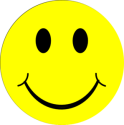 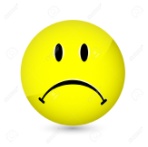 Sut rydyn ni’n gwneud hyn?Rydyn ni’n cymryd i ystyriaeth ystod o emosiynau a fynegir gan eraill ac yn caniatáu ar eu cyfer nhw Rydyn ni’n wrandawyr daYn ein perthynas ni ag eraill, rydyn ni’n defnyddio ystod o sgiliau rhyngbersonol yn effeithiol Wrth weithio’n unigol ac fel tîm rydyn ni’n arddangos hunan gymhelliant cryf Rydyn ni’n dathlu llwyddiant eraill yn rheolaidd Mae gennym ni hunangyfeiriad uchelRydyn ni’n arddangos optimistiaeth yn rheolaiddRydyn ni’n arddangos sgiliau cymdeithasol effeithiol yn rheolsaidd; gwaith grŵp, trafod, cyfathrebu, datrys, cefnogiRydyn ni’n mynd ati’n fwriadol i feithrin datblygiad deallusrwydd emosiynol ymhlith eraill; rydyn ni’n fodelau rôl da PWYNTIAU ALLWEDDOL WRTH SEFYDLU PARTNERIAETH EFFEITHIOL Â RHIENI, GOFALWYR A THEULUOEDD SUT Y GALLAI HYN GAEL EI GYFLAWNI?TRWY…Dangos pa mor barod ydych chi i gefnogi ac annog eu plentyn nhw • Gwobrwyon i fynd adref gyda nhw • Adroddiadau anffurfiol a ffurfiolDangos faint rydych chi’n ei wybod am eu plentyn nhw • Nosweithiau rhieni• Sgyrsiau anffurfiol wrth glwyd yr ysgol• Adroddiadau anffurfiol a ffurfiol adref Rhoi gwybod iddyn nhw am unrhyw bryderon am ymddygiad eu plentyn • Galwadau ffôn• CyfarfodyddCynnwys y rhieni, gofalwyr neu’r teulu o ran asesu anghenion y disgybl • Cyfarfodydd anffurfiol• Nosweithiau rhieni Cynnwys y rhieni, gofalwyr neu’r teulu o ran cynllunio ac adolygu’r cymorth y mae’r ysgol yn ei ddarparu i’r plentyn • Cynnwys y rhieni, gofalwyr neu’r teulu wrth lunio neu adolygu IPP, IEP, CYU • Nosweithiau rhieniDefnyddio dulliau effeithiol ar gyfer cysylltiadau ysgol-cartref i gynnal cyfathrebu agored, cadarnhaol a chefnogol  • Llyfrau/nodiadau wedi eu hanfon adref lle nad yw’r athro neu’r Cynorthwyydd Dysgu ond yn ysgrifennu sylwadau cadarnhaol am y disgybl • Galwadau ffôn i roi gwybod i rieni am ymddygiadau cadarnhaol • Sicrhau bod rhieni’n gwybod bid croeso iddynt ddod i’r ysgol i drafod â’u plant gan esbonio pryd bydd yr athrawon ar gael i wneud hyn Trafod anghenion eu plentyn bob amser yng nghyd-destun ei g/chryfderau a rhinweddau cadarnhaol • Dangos cyfeiriad at waith • Technegau ailgyfeirio er mwyn canolbwyntio ar agweddau mwy cadarnhaol ar yr ymddygiad Mabwysiadu dull ‘dim bai’ – ystyried mai’r cartref a’r ysgol yw’r ateb yn hytrach na’r broblem. • Cyfeirio at ddull tîmGwneud yn siŵr bod pob cam a gymerwch yn seiliedig ar yr angen i amddiffyn hunan-barch y plentyn a phawb sy’n uniongyrchol gysylltiedig â’i l/lles • Cyfeirier ar adran 2.6 o’r pecyn hwnEu hannog nhw i gyfrannu i broffil hunan-fonitro • Cefnogi rhieni, gofalwyr a theuluoedd i gadw cofnodion anffurfiol o ymddygiadau cadarnhaol ynghyd â rhai negyddol gartref a’r pethau sy’n ysgogi’r ymddygiadau hyn. Os caiff plentyn anawsterau ymddwyn, efallai y bydd angen cymorth ac arweiniad ar rieni o ran rheoli ymddygiad eu plentyn gartref. Gall athrawon weithio mewn partneriaeth â’r teulu; y ffordd orau o wneud hyn yw trwy rannu pryderon a threialu amrywiaeth o strategaethau ar gyfer rheoli ymddygiad.Mae help ar gael gan asiantaethau eraill. Cysylltwch ag athrawon ymgynghorol, nyrs yr ysgol a chynllun mentora plant yn eu harddegau, timau ieuenctid ac ati a allai gynnig cymorth addas i’r teulu.Gall ymddangos bod lleiafrif bach o deuluoedd yn ‘ddi-hid’ am ymddygiad eu plentyn yn yr ysgol. Gall hyn ddeillio o’u trafferthion eu hunain i reoli ymddygiad eu plentyn neu o’r farn anghywir nad oes a wnelo’u plentyn ddim â nhw pan fo yn yr ysgol. Gellid helpu’r lleiafrif hwn i ymwneud yn fwy ar yr amod bod pobl yn eu trin nhw gyda medrusrwydd, dirnadaeth a chydymdeimlad. PANYNAPan nad yw rhiant yn gwybod llawer am anawsterau’r plentyn Rydyn ni’n dysgu rhywbeth o ran i ba raddau y mae’r plentyn yn ymddiried neu’n gallu ymddiried yn ei rieni heb unrhyw anhawster Pan fydd rhieni yn gwneud yn fach o unrhyw broblemRydyn ni’n cael cipolwg i ba raddau y bydd angen i ni eu helpu nhw i ddeall y problemau, fel y maen nhw’n ymddangos i ni yn yr ysgol Pan fydd plentyn yn rhoi’r bai ar blant eraill Rydyn ni’n dysgu bod rhieni’r plentyn wedi dileu pob syniad o gyfrifoldeb ynddo. Rydyn ni’n gwybod y bydd rhaid i ni weithio’n galed i bontio’r bwlch dealltwriaeth rhwng yr ysgol a’r rhieni hyn. Pan fydd rhieni yn rhoi’r bai ar yr ysgol, neu gydweithwyr penodol yn yr ysgol Rydyn ni’n dysgu ein bod ni’n debygol o orfod cael sgwrs hir cyn i ni allu bwrw ymlaen â’r agenda. Rhaid i ni arwyddo ein bod ni’n agored i wrando ar unrhyw beth y dymuna’r rhieni ei ddweud wrthym. Rhaid cydbwyso hyn â faint o anawsterau ymddwyn y mae’r plentyn wedi’i arddangos yn yr ysgol. Ydy hi’n deg?YDY / NAC YDYYdy’r disgybl targed yn ei hystyried hi’n deg?YDY / NAC YDYYdy hi’n gymesur â’r trosedd?YDY / NAC YDYYdy e/hi’n deall y rheswm dros ei ddefnyddio?YDY / NAC YDYOes cyfyngiad amser?OES / NAC OESYdy e/hi’n ymwybodol pryd bydd yn dod i ben?YDY / NAC YDYA gaiff ei defnyddio am yr amser byrraf posibl?CAIFF / NA CHAIFF Ydy’r disgybl yn gwybod beth i’w wneud i osgoi defnyddio’r gosb hon?YDY / NAC YDYA ofynnir i rieni gytuno ar ei defnyddio cyn ei hamser?GWNEIR / NA WNEIRYdy’r disgybl yn ymwybodol bod ei r(h)ieni yn gwybod y gall hyn ddigwydd?YDY / NAC YDYA gaiff rhieni wybod bod y gosb wedi’i gweithredu yn achos eu plentyn?  CÂNT / NA CHÂNT Ydy’r plentyn yn gwybod y caiff ei r(h)ieni wybod am y defnydd arno ar yr achlysur hwn?YDY / NAC YDY